ПОУРОЧНОЕ ПЛАНИРОВАНИЕСынып / Класс: 2 АПән / Предмет: МатематикаКүн / Дата: 20.02.2018Тақырып / Тема: Закрепление изученного материала.Сабақтың мақсаты / цель урока:Закрепить знания изученных случаев сложения и вычитания с переходом через десяток, Обобщить умения решать задачи известных видов.Развивать математическую речь.Воспитывать внимание, усидчивость, каллиграфические навыки.Создать условия для проявления познавательной активности учащихся;Сабақтыңүлгісі/Тип урока: урок повторения материала.Әдіс / Методы: практический, словесный, частично – поисковый.Жабдық / Оборудование:   демонстрационная таблица, презентацияПәнаралық байлас / Межпредметнаясвязь: биологияСабақтыңжүрісі / Ход урока:Орг. момент: проверка готовности к уроку, объявление темы урокаМы приветствуем гостейДорогих учителейВсех знакомых, незнакомых,И сердитых, и весёлыхИ сегодня второй классНа урок позвал всех ВасАктуализация опорных  знанийПрочитайте тему урока-Закрепление изученного.Что это значит? Что мы будем делать на уроке? (Повторять). Вводное слово: Мы отправляемся с вами в морское путешествие . На каком транспорте совершают морское путешествие? на корабле, расшифруйте название нашего корабля. У вас лежат карточки.1 Поставьте числа в порядке возрастания.9     28  17    34    70    92Д    у     р     ж      б    а9    17  28   34    70     92Д    р   у       ж    б     а
Итак, корабль называется «Дружба». Именно «дружба» нам поможет вынести все испытания.2 .Работа в тетрадиВсе записи мы будем вести в бортовых журналах- это наши тетради. Открыли тетради, у нас уже записано число, классная работа.Минута чистописанияРамиль, Радмир  (Дінислам пишет цифры по образцу в тетради 1, 2, 3)"Лишнее число" 40,80,90,72,50,42Дать характеристику числу «натуральные ,двузначные , в них  7дес. , 2 единицы, 4 дес., 2 еденицы. Записываем их. Молодцы. Ребята поплыли дальше.  Но для того чтобы поплыть дальше наши глазки должны быть зоркими и отдохнувшими. молодцы.3  Зарядка для глаз 4 Коралловые рифыНо что это? Это коралловые рифы, наткнувшись на которые ваш корабль может дать течь и затонуть. Будьте очень внимательны, чтобы этого не произошло. Стоит нам выполнить задание и мы сможем обогнуть опасные рифы. Решим примеры у доски с книги: (Рамиль Радмир ) книга стр.   №  Дінислам в тетради.   1+1= 2     2+2 = 4    3+3 = 6 молодцы. С помощью правильно решенных примеров мы смогли обогнуть коралловые рифы. Отправимся дальше в путешествие в море.   «В открытом море».Вот мы и в открытом море. А кто это плещется и ныряет там впереди, выпускает фонтан воды? Да это же кит – животное, которое, охраняется человеком.Он и площадь, и фонтан,И корабль, и капитан.Ответ: Кит Информация о китахСобственно, слово «кит» в древнегреческом языке означало «чудовище»Много повидавший исследователь Жак Ив Кусто признается, что первое впечатление от встречи с китом, это потрясение:Вот, что он пишет: «Трудно описать ощущения человека, который впервые встречается в воде с китом, с этим могучим, блестящим, черно-серым, движущимся живым цилиндром. Прежде всего, вас ошеломляют размеры кита. Они превосходят все, что человек привык видеть в мире животных, превосходят все, что он себе представлял. Вы не просто удивлены, вы не верите своим глазам. При первой встрече кит наводит на вас ужас. Его не сравнишь ни с каким наземным животным»Китообразные, в частности киты, имеют самые большие размеры среди животных - голубой (синий) кит имеет длину тела 25 м (самый большой 33м), а вес — 90-120 тКит не просто показался нам, а приплыл с заданием5 Решаем задачу Что такое задача? Задача – это математическое высказывание, состоящее из двух частей.Первая часть - условие. Оно содержит известные числа задачи, связанные между собой сюжетом. С условием связан вопрос задачи.Вторая часть - вопрос. Он содержит неизвестное число задачи. Возможно использование вопросительных слов: сколько всего, сколько стало, сколько осталось, на сколько больше и других.- Спасибо! Итак – задача - это: условие, вопрос; это решение (Радмир выходит к доске решает задачу): В море плавали 5 китов, а дельфинов на 6 больше. Сколько всего китов и дельфинов плавали в море?  Киты – 5                                                     Решение:Дельфины - ? на 6 больше                         6+5=11Сколько всего  дельфинов?                                                       Ответ 11 дельфиновМолодец Радмир.  Рамиль работ в карточке задание на сравнения.  15    7,     20  30 ,  25   45,  50  50 Дінислам  собери из палочек геометрические фигуры по образцу. Рамиль  выполняет в тетради. 6  К нам приплыли Дельфины – животные, которые много раз помогали тонущим людям спастись А сейчас мы немного поплаваем еще и отдохнем. Встаньте.7 Физминутка8 Радмир реши уравнения Решить уравнение   х+7=15       х-8=6          Рамиль :   Но что это? Нас атакует стая акул – хищных морских рыб. Это очень опасно.Чтобы добраться до своих кораблей, нам нужно отгадать кроссворд.Как называется результат сложения?Как называется этот знак! (Учитель показывает знак «+»)Как называются числа при сложении?Как называется результат вычитания?Как называется число, которое вычитают?Как называется этот знак? (())Как называется число из которого вычитают?Какое слово открылось в выделенных клетках? (спасибо)Вот мы и спались от кровожадных акул. Теперь мы уплыли далеко от них9 «Необитаемый остров».Это необитаемый остров. Возможно, что именно на таком острове когда - то проживал Робинзон Крузо. Этот остров похож, вот на такую геометрическую фигуру.Что мы о ней знаем?-Давайте начертим в тетради такую фигуруСвистать всех наверх! Справа по борту моего корабля плавает неопознанный предмет! Что это такое? А это морская почта – письмо в бутылке. А чтобы узнать – надо выловить это сообщение. « Сообщение от капитана Врангеля».В бутылке для нас сообщение от капитана Врангеля. Чтобы прочитать сообщение надо расшифровать послание(отгадать ребусы) Ребусы: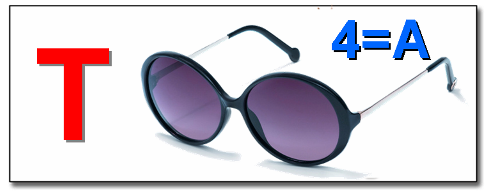 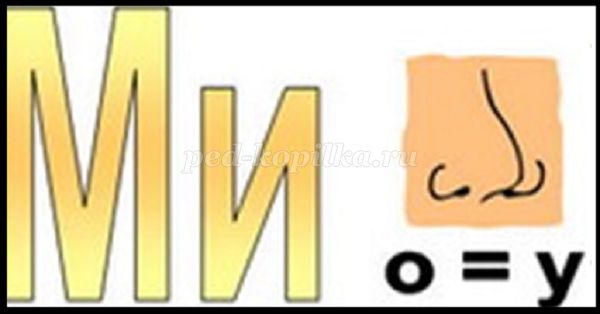 Резерв"Раскраска корабля в парах"«Возвращение в класс».Оценивание.Рефлексия -Понравился вам урок? Что мы делали на уроке? – если вам понравился урок поднимите карточки с изображением большого пальца в верх если нет то изображение с большим пальцем вниз.Спасибо за урок1с1сумма2п2плюс3сл    а    агаемые4раззно    с    сть5в5выч   и   итаемое6 с6 ско  б  бка7у меньшшаеммое